SLUŽBA ZA NASTAVU I STUDENTSKA SLUŽBAPrijava za polaganje ispita u II terminu septembarskog ispitnog rokau studijskoj 2018/2019 godiniI ciklus studija (zaokružiti)II ciklus studija (zaokružiti)NAZIV PREDMETA:  __________________________________________________________________PREDMETNI NASTAVNIK:  ____________________________________________________________Sarajevo, ___. ___. 2019. godine                                                                       Podnosilac prijave:                                                                                                                      _____________________________OVJERA STUDENTSKE SLUŽBE__________________________________________________________________________________EVIDENCIJA O ISPITU                                                                                                _______________________________________                                                                                                                           Potpis nastavnika:Obavještavaju se studenti Filozofskog fakulteta da je Zakonom o visokom obrazovanju („Službene novine Kantona Sarajevo“, broj: 33/17), predviđeno članom 64. stav (6) da studenti mogu polagati ispite u septembarskom roku u dva termina. U prvom ispitnom terminu septembarskog ispitnog roka student ima pravo polagati sve ispite za koje ispunjava uslove da može pristupiti ispitu odnosno provjeri znanja. U drugom ispitnom terminu septembarskog ispitnog roka student ima pravo polagati jedan ispit.Studenti su obavezni:Popuniti formular u kojem navode jedan predmet koji će polagati u drugom septembarskom roku (formular se nalazi u prilogu Obavještenja i na web stranici Fakulteta)Formular ovjeriti u Studentskoj službi (potreban i index), najkasnije dan prije ispitnog termina.Sa popunjenim i ovjerenim formularom i indexom izaći na ispit.Termini za drugi septembarski ispitni termin objavljeni su na web stranici Fakulteta.Studenti koji ne budu imali index te popunjen i ovjeren formular za prijavu polaganja ispita, neće moći pristupiti polaganju ispita.SLUŽBA ZA NASTAVU I STUDENTSKA SLUŽBA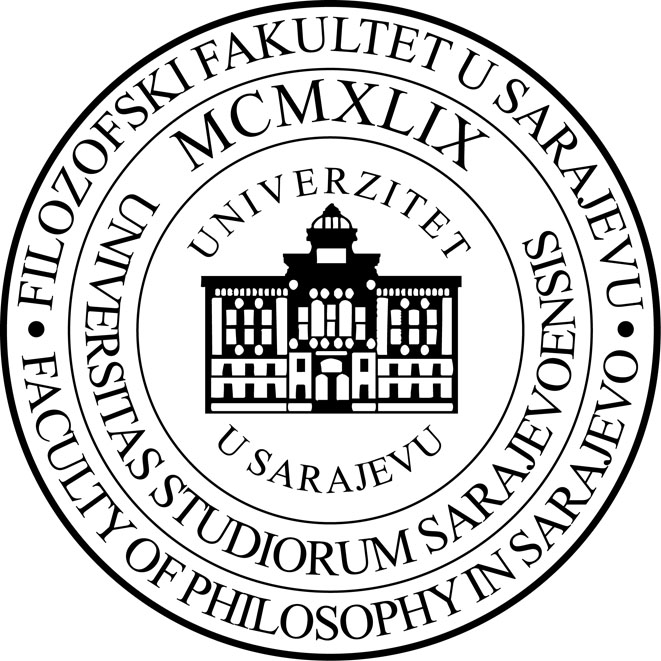 UNIVERZITET U SARAJEVUUNIVERSITY OF SARAJEVOFILOZOFSKI FAKULTET U SARAJEVUFACULTY OF PHILOSOPHY IN SARAJEVO71000 Sarajevo, Franje Račkog br. 1,Bosna i HercegovinaPoštanski pretinac br. 347Račun Raiffeisenbank: 1610000018190033Telefoni: ++ 387 33 20 36 43; ++ 387 33 20 45 99; ++ 387 33 25 31 00; ++ 387 33 20 35 50Dekan: ++ 387 33 25 32 00; Sekretar: ++ 387 33 25 32 02Fax: ++ 387 33 66 78 73E-mail: dekanat@ff.unsa.baPrezime i ime studentaOdsjekBroj indeksaGodina/ semestarNačin studiranja (R, RSF, V)Datum polaganja ispita Pismeni dio:Usmeni dio:Konačna ocjena:Datum: ___________________Ocjena: ___________________Datum: ___________________Ocjena: ___________________UNIVERZITET U SARAJEVUUNIVERSITY OF SARAJEVOFILOZOFSKI FAKULTET U SARAJEVUFACULTY OF PHILOSOPHY IN SARAJEVO71000 Sarajevo, Franje Račkog br. 1,Bosna i HercegovinaPoštanski pretinac br. 347Račun Raiffeisenbank: 1610000018190033Telefoni: ++ 387 33 20 36 43; ++ 387 33 20 45 99; ++ 387 33 25 31 00; ++ 387 33 20 35 50Dekan: ++ 387 33 25 32 00; Sekretar: ++ 387 33 25 32 02Fax: ++ 387 33 66 78 73E-mail: dekanat@ff.unsa.ba